Morris & District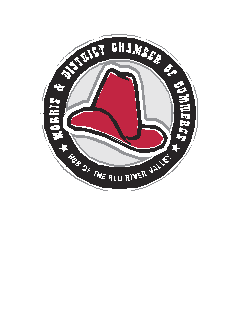 Chamber of Commerce AgendaAnnual General Meeting MinutesMonday November 30, 2015 Morris Stampede Inn 7:00PMAttendance: Melissa Marion (Vice-President)Cheryl Crick(Administrative Assistant)Ruth Murray(Director), Ed Voth(Director), Mabel Maxim(Director), Brenda Klassen(Director), Bill Recksiedler(Director),Kathy Corbel ,Pat SchmidtkeMeeting was called to order at 7:09 P.MMotion to accept agenda by Ed Voth, 2nd by Mabel Maxim CarriedMotion to accept Minutes of Last Annual General Meeting by Ruth Murray and 2nd by Brenda Klassen CarriedMotion to accept bylaws approved in 2013 AGM Minutes – Ed Voth Motioned to change clause # 13 from November 15 as a set date, to amend it to 60 days after year end.  Brenda Klassen 2nd  CARRIEDMotion to accept Budget by Brenda Klassen  2nd by Ruth Murray CariedFinance Report –Brenda Klassen Membership Report-Andy Anderson (Was not available)Special Events Report- Mabel Maxim motion to accept her report. 2nd by Ed Voth CarriedTourism Report-Ed Voth motion to accept report. 2nd by Mabel Maxim CarriedAdvertising Report- Bill Recksiedler motion to accept report. 2nd by RuthMurray CarriedPresident Report- Melissa Marion( On behalf of Bruce Third) to accept report, 2nd by Bill Recksiedler CarriedElection for Directors Motion by Ed Voth that we delay the elections for directors to be held at a later date. 2nd by Bill Recksiedler CARRIEDNomination for directors-Election Results: Question Period Meeting adjourned at 8:40 P.M 